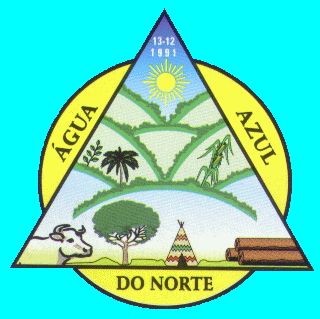 CÂMARA MUNICIPAL DE ÁGUA AZUL DO NORTE                                                                     ESTADO DO PARÁCNPJ: 04.524.267/0001-39 Ata da 28ª (Vigésima Oitava) Sessão Ordinária, do Segundo Período de Legislativo, da 2ª (segunda) Sessão Anual, da 7º (Sétima) Legislatura da Câmara Municipal de Água Azul do Norte, Estado do Pará, realizada no dia 26(Vinte e Seis) de Setembro de 2018 (Dois mil e Dezoito), às 10h 5m (dez horas e cinco minutos) no Plenário da Câmara. Sob a Presidência do Vereador Colemar Ferreira Soares, e na presença dos vereadores: Emanoel dos Santos Pereira Lima, Cleoni dos Anjos Resende, Jorge Luiz Barros Carneiro, Welles Rosa de Jesus, Adevir Sué Dias, Rodrigo de Souza Leite, Jean Carlos de Moura Silva, Sebastião Silveira Lopes, Denis Palmeira da Silva, Dando continuidade, o Presidente concedeu a palavra para o Excelentíssimo Vereador Rodrigo de Souza Leite, para que o mesmo procedesse a Leitura da Bíblia. Em seguida passou para a Secretária da Câmara para fazer a chamada dos Vereadores. Dando continuidade procedeu com à discussão e posterior votação da ata anterior, e passou a palavra para os líderes de partido, que após discussão, sendo achada conforme, na sequência o Presidente da Câmara declara a ata aprovada, por unanimidade dos vereadores presentes. Dando continuidade o Presidente da câmara franqueou a palavra para a Secretária fazer a leitura das matéria, que foram: Projeto de Resolução N°004/2018, de Autoria dos Vereadores: Jean Carlos de Moura Silva, Rodrigo de Souza Leite, Sebastião Silveira Lopes e Denis Palmeira Silva, que altera o regimento interno da Câmara Municipal e dá outras providências. Indicação N° 021/2018, de Autoria do Vereador Sebastião Silveira Lopes, solicitando Agência de Correios no Distrito de Nova Canadá no Município de Água Azul do Norte-Pa. Dando continuidade o Presidente passou a palavra para o Pequeno Expediente, e por não haver inscrito no pequeno expediente, passou para o Grande Expediente, e por também não haver inscrito no grande expediente passou a sessão para Ordem do Dia, onde repassou para a Comissão Legislação, Justiça e redação Final, o Projeto de Resolução N° 004/2018. Seguindo, o Presidente passou para discussão a Indicação N° 021/2018, do Vereador Sebastião Silveira Lopes, passando a palavra para os líderes de partidos, que após discussão opinaram favoráveis a aprovação em votação simbólica, o Presidente declara aprovado. E na sequência o Presidente   Justificou a falta do Vereador Ronaldo Linhares dos Santos, e agradeceu a todos presentes na sessão. E Por não haver mais nada a tratar o Presidente declara encerrada a sessão, da qual foi por mim DARLA BISPO LEITE FERREIRA, lavrada esta ata, que após lida e discutida sendo aprovada vai ser devidamente                                                      193CÂMARA MUNICIPAL DE ÁGUA AZUL DO NORTE                                                                     ESTADO DO PARÁCNPJ: 04.524.267/0001-39 assinada e publicada, Plenário Adorando Alves dos Santos, 26 de Setembro de 2018. Presidente: _____________________________________________________Vice-Presidente: _________________________________________________Secretário: ______________________________________________________                                                        194